                                Civitas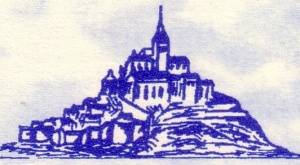 Pour une Cité Catholique       Bulletin de liaison avec les cercles et correspondants locauxBonjour à tousLes temps sont durs mais il ne faut pas se décourager, la persévérance dans nos actions nous permet d’avoir des résultats. L’œuvre de restauration d’une société chrétienne s’inscrit forcément dans la durée et il suffit de constater ce qui a été fait par la Fraternité St PIE X en 40 ans : l’exemple est sous nos yeux !Suite à mon message de la semaine dernière j’ai reçu quelques réponses qui me permettent de faire une synthèse des activités des cercles CIVITAS depuis le mois de septembre sur différents thèmes.Plusieurs cercles ont participé à cette manifestation annuelle dont certains membres étaient organisateurs (à Nancy, Versailles et Lille) ; des cercles de FJC (Rouen, Lyon, Paris…)  participaient à un rosaire lors de la cession de Châteauroux.Les enseignements que l’on peut en tirer :Un contraste de plus en plus saisissant entre l’ambiance recueillie, fervente, sereine de ces groupes de rosaires publics et les attroupements d’anarchistes très bruyants et haineux qui permet, pour l’homme de la rue, de constater avec évidence que la violence est du côté des révolutionnaires gauchistes.Une montée inquiétante des blasphèmes publics, odieux, contre Notre Seigneur Jésus Christ et la Sainte Vierge : ces blasphèmes demandent réparation et chaque responsable de ces rosaires pour la vie doit en parler à son Prieur.Les veillées de prières organisées le 27 novembre sont l’occasion de faire cette réparation.Les forces de l’ordre étaient bien présentes (à Nancy et Lille en particulier) et ont permis la récitation du chapelet en toute sécurité.La désinformation habituelle des médias qui manipulent le mensonge avec une impertinence notoire, continue de plus belle : vous lirez à cet effet le blog de France Jeunesse Civitas à propos d’un journaliste de bien mauvaise foi qui a sévit à Châteauroux sur les ondes de RCF, une radio pas très catholique.En résumé ces rosaires pour la Vie sont de très belles affirmations publiques de la Foi et une démarche courageuse des catholiques dans un climat de forte hostilité : honneurs aux militants de CIVITAS qui en ont été les participants et les responsables !Dans le bulletin de liaison du mois de septembre dernier et suite à la session de Couloutre, je vous informai du lancement d’une action en vue de faire élire des maires et des conseillers dans des petites communes au cours des prochaines élections cantonales et municipales de 2014.Certains cercles ont commencé à travailler :Le cercle de Versailles a décidé de présenter la candidature d’un des ses membres aux élections cantonales ; la préparation de la campagne est imminente : bravo pour cette belle initiative.Le cercle de Lille soutiendra un de ses membres qui est décidé à présenter une liste de catholiques dans une commune de 1000 habitants.Le cercle de Dinan a organisé une réunion en vue de mettre en place un réseau local d’élus et d’inciter des volontaires à se présenter aux prochaines élections municipales.Bien que ces élections soient dans 4 ans c’est dès maintenant qu’il faut commencer un plan d’action pour réunir un groupe de volontaires, bâtir un plan d’action, commencer à connaître la commune et se faire connaître….Je vous rappelle que ce sujet sera le thème du congrès national qui aura lieu à Paris le samedi 5 février.Le cercle de Versailles organise les 26 et 27 novembre une vente de livres au profit d’un groupe de jeunes qui a été poursuivi par des associations homosexuelles après s’être opposé à la tenue d’une manifestation scandaleuse  devant ND de Paris : il y a 5000 € de frais d’avocat à payer.Le cercle de Rouen nous fait part d’un grand dynamisme à travers de nombreuses actions :Action contre la construction d’une mosquée à Canteleu qui comprend la rédaction d’un argumentaire détaillé, l’envoi d’une lettre à l’évêque du lieu, la prise de contact avec les journalistes.L’analyse en commun de clips et de musiques sataniques en vue d’en informer la jeunesse.Lecture critique de l’actualité en vue de dénoncer la désinformationTractage sur la voie publique pour annoncer le marché de Noël du prieuré.Le cercle garde un temps précieux pour la formation et traite actuellement le thème de la liberté religieuse. Le cercle de Marseille a quelques difficultés pour redémarrer ses activités suite à des départs mais l’actualité devrait permettre au responsable de réunir quelques bonnes volontés en s’intéressant à la construction d’une très grande mosquée qui provoque des oppositions.A Lille, le cercle FJC a redémarré un programme de formation avec l’étude de « Ils L’ont découronné » ;le cercle a contribué à un tractage d’annonce du rosaire pour la Vie.Le cercle ste Jeanne d’Arc lance toutes ses forces sur le thème des élections municipales tout en conservant une part à la formation avec la lecture de la « doctrine d’action contre révolutionnaire » du colonel Château Jobert, toujours d’actualité !Enfin le cercle de Lille se constitue un réseau, indispensable pour fédérer des énergies, avec l’animation d’un comité PQR NORD qui réunit tous les 2 mois les responsables d’associations amies afin de mieux se connaître, de s’informer de nos actions respectives et de réaliser ponctuellement une action commune : c’est ainsi qu’ a eu lieu pour la première fois, fin octobre, le premier forum des œuvres catholiques qui a rassemblé une centaine de personnes.Je n’ai pas pu avoir un résumé des activités de tous les cercles mais je sais que bien d’autres sont à la tâche  comme par exemple le cercle de Paris dont je souhaite pouvoir vous parler dans la prochaine édition de ce bulletin.  Avec mes sentiments les plus cordiauxDenis DRAGONTel :03.20.77.54.08 e.mail : denis.dragon59@gmail.comIntroduction                                                               27 novembre 2010Notre participation dans les rosaires pour la vie du 20 novembre Plan d’action pour les municipales de 2014Actions diverses